Smart Growth ProjectFighting AGAINST Urban Sprawl – Divergent ThinkingThis project will be due the first Friday we are back from the break.  What are we trying to accomplish?  Can we make a difference in high density, high poverty areas?  Forge on to see!Complete the following using your phone and/or computer.  In your own words, describe what smart growth is.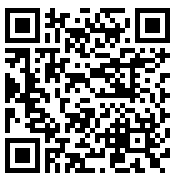 Justify why smart growth is needed in neighborhoods (new & existing) as well as urban areas. Using the QR code to the left (1st, 9th & 10th principle use what is given in the box), identify 10 smart growth principle examples, location and summarize “in a nutshell” and “why we like it”.PrincipleLocationIn a nutshellWhy we like itMix Land Uses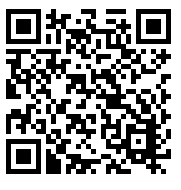 Rule of ThumbHow to achieveMake development decisions predictable, fair & cost effectiveLook this up on google.  Describe how it can be accomplished and identify 3 advantages. Look this up on google.  Describe how it can be accomplished and identify 3 advantages. Encourage community & stakeholder collaboration in development decisionsLook this up on google.  Describe the benefits of having this principle as part of a Smart Growth Development.Look this up on google.  Describe the benefits of having this principle as part of a Smart Growth Development.